ITU-T Study Group 16 Question 26 (Q26/16) would like to thank ITU-T Study Group 2 (SG2) for replying to our LS (SG16-LS183) on the new draft ITU-T F.ACC-Humanitarian “Humanitarian global networks and services for global accessibility for persons with disabilities” (your SG2-LS160, our SG16-TD492/GEN). We would also like to thank Mr Einar Bohlin, the chairman of ITU-T WP1/2, for conveying the message in the liaison statement on behalf of SG2. Thanks to Mr Bohlin’s intervention, ITU-T Q26/16 now clearly understands the situation about the existing Recommendation E.1110 as well as that of the work item E.disab, which is an ongoing work item designed to specify a number for persons with disabilities. ITU-T Q26/16 is also concerned about the existing overlaps in those work items and F.ACC-Humanitarian and confirms ITU-T SG2 that ITU-T Q26/16 fully understands that numbering and addressing is clearly the mandate of ITU-T SG2 and shares the same concern about the significant overlap in efforts. ITU-T Q26/16 also agrees that the relationship between E.disab and any other related work items in both ITU-T SG2 and ITU-T SG16 should be carefully considered. ITU-T Q26/16 welcomes any opportunity to work with SG2 and discuss F.ACC-Humanitarian and sees the upcoming e-meeting(s) dedicated to this topic as a perfect occasion for doing so. Q26/16 appreciates if ITU-T SG2 will inform of the exact dates for those meetings when they are fixed.ITU-T Q26/16 looks forward to fruitful cooperation with ITU-T SG2._______________________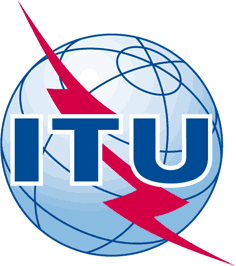 INTERNATIONAL TELECOMMUNICATION UNIONTELECOMMUNICATION STANDARDIZATION SECTORSTUDY PERIOD 2017-2020INTERNATIONAL TELECOMMUNICATION UNIONTELECOMMUNICATION STANDARDIZATION SECTORSTUDY PERIOD 2017-2020INTERNATIONAL TELECOMMUNICATION UNIONTELECOMMUNICATION STANDARDIZATION SECTORSTUDY PERIOD 2017-2020INTERNATIONAL TELECOMMUNICATION UNIONTELECOMMUNICATION STANDARDIZATION SECTORSTUDY PERIOD 2017-2020INTERNATIONAL TELECOMMUNICATION UNIONTELECOMMUNICATION STANDARDIZATION SECTORSTUDY PERIOD 2017-2020INTERNATIONAL TELECOMMUNICATION UNIONTELECOMMUNICATION STANDARDIZATION SECTORSTUDY PERIOD 2017-2020INTERNATIONAL TELECOMMUNICATION UNIONTELECOMMUNICATION STANDARDIZATION SECTORSTUDY PERIOD 2017-2020INTERNATIONAL TELECOMMUNICATION UNIONTELECOMMUNICATION STANDARDIZATION SECTORSTUDY PERIOD 2017-2020INTERNATIONAL TELECOMMUNICATION UNIONTELECOMMUNICATION STANDARDIZATION SECTORSTUDY PERIOD 2017-2020INTERNATIONAL TELECOMMUNICATION UNIONTELECOMMUNICATION STANDARDIZATION SECTORSTUDY PERIOD 2017-2020INTERNATIONAL TELECOMMUNICATION UNIONTELECOMMUNICATION STANDARDIZATION SECTORSTUDY PERIOD 2017-2020INTERNATIONAL TELECOMMUNICATION UNIONTELECOMMUNICATION STANDARDIZATION SECTORSTUDY PERIOD 2017-2020INTERNATIONAL TELECOMMUNICATION UNIONTELECOMMUNICATION STANDARDIZATION SECTORSTUDY PERIOD 2017-2020INTERNATIONAL TELECOMMUNICATION UNIONTELECOMMUNICATION STANDARDIZATION SECTORSTUDY PERIOD 2017-2020INTERNATIONAL TELECOMMUNICATION UNIONTELECOMMUNICATION STANDARDIZATION SECTORSTUDY PERIOD 2017-2020Original: EnglishQuestion(s):Question(s):, , 
(Ref: SG16-LS203)
(Ref: SG16-LS203)
(Ref: SG16-LS203)
(Ref: SG16-LS203)
(Ref: SG16-LS203)
(Ref: SG16-LS203)
(Ref: SG16-LS203)Source:Source:ITU-T SG16ITU-T SG16ITU-T SG16ITU-T SG16ITU-T SG16Title:Title:LS/r on the new draft F.ACC-Humanitarian “Humanitarian global networks and services for global accessibility for persons with disabilities” and its collaboration regarding numbering and identifiers (SG2-LS160) [to ITU-T SG2]LS/r on the new draft F.ACC-Humanitarian “Humanitarian global networks and services for global accessibility for persons with disabilities” and its collaboration regarding numbering and identifiers (SG2-LS160) [to ITU-T SG2]LS/r on the new draft F.ACC-Humanitarian “Humanitarian global networks and services for global accessibility for persons with disabilities” and its collaboration regarding numbering and identifiers (SG2-LS160) [to ITU-T SG2]LS/r on the new draft F.ACC-Humanitarian “Humanitarian global networks and services for global accessibility for persons with disabilities” and its collaboration regarding numbering and identifiers (SG2-LS160) [to ITU-T SG2]LS/r on the new draft F.ACC-Humanitarian “Humanitarian global networks and services for global accessibility for persons with disabilities” and its collaboration regarding numbering and identifiers (SG2-LS160) [to ITU-T SG2]Purpose:Purpose:LIAISON STATEMENTLIAISON STATEMENTLIAISON STATEMENTLIAISON STATEMENTLIAISON STATEMENTLIAISON STATEMENTLIAISON STATEMENTFor action to:For action to:For action to:ITU-T SG2ITU-T SG2ITU-T SG2ITU-T SG2For comment to:For comment to:For comment to:----For information to:For information to:For information to:JCA-AHF; JCA-MMeSJCA-AHF; JCA-MMeSJCA-AHF; JCA-MMeSJCA-AHF; JCA-MMeSApproval:Approval:Approval:ITU-T SG16 meeting (Virtual, 3 July 2020)ITU-T SG16 meeting (Virtual, 3 July 2020)ITU-T SG16 meeting (Virtual, 3 July 2020)ITU-T SG16 meeting (Virtual, 3 July 2020)Deadline:Deadline:Deadline:31 July 202031 July 202031 July 202031 July 2020Contact:Contact:Contact:Contact:Mohannad El-Megharbel
NTRA, EgyptMohannad El-Megharbel
NTRA, EgyptTel: 	+20-100-803-6503
Fax: 	+20-2-3534-4133
Email:	melmegharbel@tra.gov.egTel: 	+20-100-803-6503
Fax: 	+20-2-3534-4133
Email:	melmegharbel@tra.gov.egTel: 	+20-100-803-6503
Fax: 	+20-2-3534-4133
Email:	melmegharbel@tra.gov.egKeywords:Abstract: